о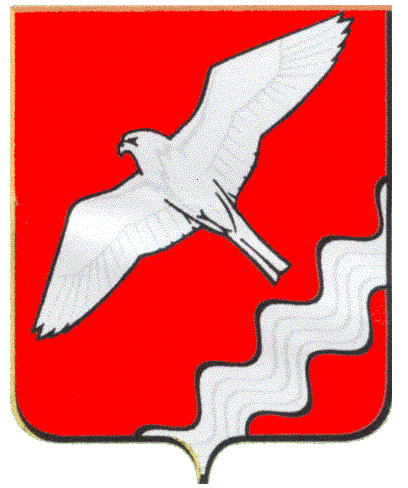 РЕВИЗИОННАЯ КОМИССИЯМУНИЦИПАЛЬНОГО ОБРАЗОВАНИЯКРАСНОУФИМСКИЙ ОКРУГРАСПОРЯЖЕНИЕот   20.10.2020 г.  № 61                   г. Красноуфимск                                       О внесении изменений  в план работы Ревизионной комиссии МОКрасноуфимский округ на 2020 годВ связи с ростом числа новых случаев заражения коронавирусом  на территории Российской Федерации и на территории  МО Красноуфимский округ и невозможностью провести в заочном формате контрольное мероприятие. 1.Внести изменения в раздел  1 «Контрольные мероприятия» плана работы  на 2020 год, утвержденного распоряжением  Ревизионной комиссии   МО Красноуфимский округ от 20.12.2019 №80, изложив его в новой редакции (прилагается).2. Опубликовать настоящее распоряжение  на официальном сайте Ревизионной комиссии   МО Красноуфимский округ, в сети Интернет.3. Контроль за исполнением настоящего распоряжения оставляю за собой.Председатель  Ревизионной комиссииМО Красноуфимский округ                                                           И.Г. Тебнева.                                                                                       Утвержденраспоряжением  Ревизионнойкомиссии МО Красноуфимский округ  от 20.10.2020 № 61План работыРевизионной комиссии Муниципального образования Красноуфимский округ на 2020 год.Раздел 1.  Контрольные мероприятия№ п/п.Наименование мероприятия.срок исполненияОтветственные  исполнители1.Проверка целевого и эффективного  использования  средств бюджета МО Красноуфимский округ  выделенных  в 2019 году  на  содержание  единой дежурной диспетчерской службы.январь-февральПредседатель и инспектора Ревизионной комиссии МО Красноуфимский округ2.Аудит в сфере закупок товаров, работ и услуг, осуществленных в 2019  году Натальинским территориальным отделом Администрации МО Красноуфимский округфевраль - мартПредседатель и инспектора Ревизионной комиссии МО Красноуфимский округ3Проверка  использования  средств бюджета МО Красноуфимский округ, направленных  на обеспечение   деятельности  МБДОУ «Приданниковский детский сад №5», в рамках  реализации муниципальной программы «Развитие системы образования в МО Красноуфимский округ  до 2024 года»май - июньПредседатель и инспектора  Ревизионной комиссии МО Красноуфимский округ4Проверка  использования  средств бюджета МО Красноуфимский округ, направленных в 2020 году на содержание памятников расположенных на территории МО Красноуфимский округ. сентябрь - октябрьПредседатель и инспектора  Ревизионной комиссии МО Красноуфимский округ5.Проверка законности  и эффективности использования средств  местного  бюджета, выделенных  МКОУ «Ключиковская средняя образовательная школа» в 2020 годуНоябрь -декабрьПредседатель и инспектора  Ревизионной комиссии МО Красноуфимский округ